In- Person & Zoom RegistrationChurch of the Brethren, Michigan District Conference   August 12 - 13, 2022, Camp Brethren Heights, Rodney, MI Congregation:                                              _______________________        	 Date: ___________    Contact number &/or e-mail: ___ _______________________________________Person attending: (check appropriate boxes) child age    Fri.    Sat.   Delegate? By Zoom At-Camp1: Non-Delegate Registration fee: $10.00 per person for one day or $15.00 for two days                       Note: the maximum registration fee $40.00 per family (Fee includes on-site insurance protection. Delegate registration is prepaid by the local church.)                                 Registration subtotal: ___________2: Meals 	(Age 4 & under: no charge; Child ages 5-11, Adult ages 12 & above) Note schedule! Friday: lunch, supper; Saturday: breakfast, lunch, supperAdult  Friday Lunch:                $7.00 x ____ meals = $ ______   	Friday Dinner:  	$7.00 x ____ meals = $ ________   	Saturday Breakfast:     $6.00 x ____ meals = $ ______             Saturday Lunch: 	 $7.00 x ____ meals = $ _______ 	Saturday Dinner: 	$7.00 x ____ meals = $ ________Child  Friday Lunch:  	$5.00 x ____ meals = $ ________            	Friday Dinner:             $5.00 x ____ meals = $ ________   	Saturday Breakfast:    $4.00 x ____ meals = $ ________             Saturday Lunch: 	$5.00 x ____ meals = $ ________ 	              Saturday Dinner:         $5.00 x ____ meals = $ ________  	              						Meals subtotal: __         __3. Lodging: 	(you must provide your own sheets, blankets, pillows, and towels.	 Note: Room requests will be honored on a first-come, first-served basis, there are 5 beds available in the lodge for women and 5 beds available for men.   Families may share cabins. 	 	 	 	 A.  Campsites:  Rustic: (no hookups)  $5.00 x                   nights =            .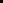                          With electricity            $8.00 x                   nights =             .B.  Family Cabin: (6 available with limit 1 family per cabin of no more than 5     persons each                                 $15.00 x                 nights =              .C.  Lodge:                    Each bunk       $10.00 x                nights =               .Lodging subtotal:               .  4. Child Care DonationChild Care subtotal:                .5. Life Guard DonationLife Guard subtotal:                .Total Registration Fee: (Add lines 1, 2, 3, 4, and 5)  Amount Due                  .Make checks payable to: Michigan District Church of the Brethren              (COMPLETE FORM ON OTHER SIDE)Preregistration no later than August 1, send payment to: 	 		 	 Mary Gault, 175 W Bidwell, Battle Creek, MI 49015-2160 or <gaultmary20@gmail.com>Motel lodging: You must make your own arrangements for motels. Each person participating in person at camp must sign this Covenant.I ______________________ agree to follow the current Michigan Department of Health and Human Services guidelines on Covid-19 in order to assure everyone’s health. To read these guidelines go to: https://www.michigan.gov/coronavirus/0,9753,7-406-98178_98455_98456_103043-558489--,00.html